стр. 2 из 3 (печать с оборотом)СВЕДЕНИЯ ОБ УЧРЕДИТЕЛЕ ДОВЕРИТЕЛЬНОГО УПРАВЛЕНИЯДЛЯ ЮРИДИЧЕСКОГО ЛИЦАстр. 3 из 3 (печать с оборотом)должностнОе лицО, имеющЕЕ право действовать от имени юридического лица БЕЗ ДОВЕРЕННОСТИ:Уполномоченный представитель зарегистрированного лица:	СЛУЖЕБНЫЕ ОТМЕТКИ РЕГИСТРАТОРА/ ТРАНСФЕР-АГЕНТА	СЛУЖЕБНЫЕ ОТМЕТКИ РЕГИСТРАТОРА/ ТРАНСФЕР-АГЕНТА	СЛУЖЕБНЫЕ ОТМЕТКИ РЕГИСТРАТОРА/ ТРАНСФЕР-АГЕНТА	СЛУЖЕБНЫЕ ОТМЕТКИ РЕГИСТРАТОРА/ ТРАНСФЕР-АГЕНТА	СЛУЖЕБНЫЕ ОТМЕТКИ РЕГИСТРАТОРА/ ТРАНСФЕР-АГЕНТА	СЛУЖЕБНЫЕ ОТМЕТКИ РЕГИСТРАТОРА/ ТРАНСФЕР-АГЕНТА	СЛУЖЕБНЫЕ ОТМЕТКИ РЕГИСТРАТОРА/ ТРАНСФЕР-АГЕНТА	СЛУЖЕБНЫЕ ОТМЕТКИ РЕГИСТРАТОРА/ ТРАНСФЕР-АГЕНТА	СЛУЖЕБНЫЕ ОТМЕТКИ РЕГИСТРАТОРА/ ТРАНСФЕР-АГЕНТАВходящий №Входящий №ДатаПодпись принявшего№ операции по рег. журналуДата проведения операции Подпись исполнителя№ лицевого счета№ лицевого счета  стр. 1 из 3 (печать с оборотом)АНКЕТА – ЗАЯВЛЕНИЕ ЗАРЕГИСТРИРОВАННОГО ЛИЦА(для юридических лиц, осуществляющих доверительное управление ценными бумагами)  стр. 1 из 3 (печать с оборотом)АНКЕТА – ЗАЯВЛЕНИЕ ЗАРЕГИСТРИРОВАННОГО ЛИЦА(для юридических лиц, осуществляющих доверительное управление ценными бумагами)  стр. 1 из 3 (печать с оборотом)АНКЕТА – ЗАЯВЛЕНИЕ ЗАРЕГИСТРИРОВАННОГО ЛИЦА(для юридических лиц, осуществляющих доверительное управление ценными бумагами)  стр. 1 из 3 (печать с оборотом)АНКЕТА – ЗАЯВЛЕНИЕ ЗАРЕГИСТРИРОВАННОГО ЛИЦА(для юридических лиц, осуществляющих доверительное управление ценными бумагами)  стр. 1 из 3 (печать с оборотом)АНКЕТА – ЗАЯВЛЕНИЕ ЗАРЕГИСТРИРОВАННОГО ЛИЦА(для юридических лиц, осуществляющих доверительное управление ценными бумагами)  стр. 1 из 3 (печать с оборотом)АНКЕТА – ЗАЯВЛЕНИЕ ЗАРЕГИСТРИРОВАННОГО ЛИЦА(для юридических лиц, осуществляющих доверительное управление ценными бумагами)  стр. 1 из 3 (печать с оборотом)АНКЕТА – ЗАЯВЛЕНИЕ ЗАРЕГИСТРИРОВАННОГО ЛИЦА(для юридических лиц, осуществляющих доверительное управление ценными бумагами)открыть лицевой счет доверительного управляющеговнести изменения в информацию лицевого счетавыдать уведомление об открытии лицевого счетаЭМИТЕНТ (полное наименование):ЭМИТЕНТ (полное наименование):Полное наименование (в том числе на иностранном языке, при наличии): Полное наименование (в том числе на иностранном языке, при наличии): Полное наименование (в том числе на иностранном языке, при наличии): Полное наименование (в том числе на иностранном языке, при наличии): Полное наименование (в том числе на иностранном языке, при наличии): Полное наименование (в том числе на иностранном языке, при наличии): Полное наименование (в том числе на иностранном языке, при наличии): Полное наименование (в том числе на иностранном языке, при наличии): Полное наименование (в том числе на иностранном языке, при наличии): Полное наименование (в том числе на иностранном языке, при наличии): Полное наименование (в том числе на иностранном языке, при наличии): Полное наименование (в том числе на иностранном языке, при наличии): Полное наименование (в том числе на иностранном языке, при наличии): Сокращенное наименование (в том числе на иностранном языке, при наличии):Сокращенное наименование (в том числе на иностранном языке, при наличии):Сокращенное наименование (в том числе на иностранном языке, при наличии):Сокращенное наименование (в том числе на иностранном языке, при наличии):Сокращенное наименование (в том числе на иностранном языке, при наличии):Сокращенное наименование (в том числе на иностранном языке, при наличии):Сокращенное наименование (в том числе на иностранном языке, при наличии):Сокращенное наименование (в том числе на иностранном языке, при наличии):Сокращенное наименование (в том числе на иностранном языке, при наличии):Сокращенное наименование (в том числе на иностранном языке, при наличии):Сокращенное наименование (в том числе на иностранном языке, при наличии):Сокращенное наименование (в том числе на иностранном языке, при наличии):Сокращенное наименование (в том числе на иностранном языке, при наличии):Сокращенное наименование (в том числе на иностранном языке, при наличии):Страна регистрации (инкорпорации)Страна регистрации (инкорпорации)Страна регистрации (инкорпорации)БИК (для кредитных организаций-резидентов)БИК (для кредитных организаций-резидентов)БИК (для кредитных организаций-резидентов)БИК (для кредитных организаций-резидентов)БИК (для кредитных организаций-резидентов)БИК (для кредитных организаций-резидентов)Основной государственный регистрационный номер   Основной государственный регистрационный номер   Основной государственный регистрационный номер   Основной государственный регистрационный номер   Основной государственный регистрационный номер   Основной государственный регистрационный номер   Основной государственный регистрационный номер   Основной государственный регистрационный номер   Основной государственный регистрационный номер   Основной государственный регистрационный номер   дата внесения записидата внесения записи№ регистрации иностранного юр. лица, иностранной структуры без образования юр.лица № регистрации иностранного юр. лица, иностранной структуры без образования юр.лица № регистрации иностранного юр. лица, иностранной структуры без образования юр.лица № регистрации иностранного юр. лица, иностранной структуры без образования юр.лица № регистрации иностранного юр. лица, иностранной структуры без образования юр.лица № регистрации иностранного юр. лица, иностранной структуры без образования юр.лица № регистрации иностранного юр. лица, иностранной структуры без образования юр.лица № регистрации иностранного юр. лица, иностранной структуры без образования юр.лица № регистрации иностранного юр. лица, иностранной структуры без образования юр.лица № регистрации иностранного юр. лица, иностранной структуры без образования юр.лица № регистрации иностранного юр. лица, иностранной структуры без образования юр.лица № регистрации иностранного юр. лица, иностранной структуры без образования юр.лица № регистрации иностранного юр. лица, иностранной структуры без образования юр.лица № регистрации иностранного юр. лица, иностранной структуры без образования юр.лица № регистрации иностранного юр. лица, иностранной структуры без образования юр.лица дата регистрациидата регистрациидата регистрацииНаименование органа регистрацииНаименование органа регистрацииНаименование органа регистрацииАдрес места нахождения (места ведения основной деятельности иностранной структуры без образования юр. лица):Адрес места нахождения (места ведения основной деятельности иностранной структуры без образования юр. лица):Адрес места нахождения (места ведения основной деятельности иностранной структуры без образования юр. лица):Адрес места нахождения (места ведения основной деятельности иностранной структуры без образования юр. лица):Адрес места нахождения (места ведения основной деятельности иностранной структуры без образования юр. лица):Адрес места нахождения (места ведения основной деятельности иностранной структуры без образования юр. лица):Адрес места нахождения (места ведения основной деятельности иностранной структуры без образования юр. лица):Адрес места нахождения (места ведения основной деятельности иностранной структуры без образования юр. лица):Адрес места нахождения (места ведения основной деятельности иностранной структуры без образования юр. лица):Адрес места нахождения (места ведения основной деятельности иностранной структуры без образования юр. лица):Адрес места нахождения (места ведения основной деятельности иностранной структуры без образования юр. лица):Адрес места нахождения (места ведения основной деятельности иностранной структуры без образования юр. лица):Адрес места нахождения (места ведения основной деятельности иностранной структуры без образования юр. лица):Адрес места нахождения (места ведения основной деятельности иностранной структуры без образования юр. лица):Адрес места нахождения (места ведения основной деятельности иностранной структуры без образования юр. лица):Адрес места нахождения (места ведения основной деятельности иностранной структуры без образования юр. лица):Адрес места нахождения (места ведения основной деятельности иностранной структуры без образования юр. лица):Адрес места нахождения (места ведения основной деятельности иностранной структуры без образования юр. лица):Адрес места нахождения (места ведения основной деятельности иностранной структуры без образования юр. лица):Адрес места нахождения (места ведения основной деятельности иностранной структуры без образования юр. лица):Почтовый адрес (с указанием индекса)Почтовый адрес (с указанием индекса)Почтовый адрес (с указанием индекса)Почтовый адрес (с указанием индекса)Телефон: (______)________________Факс: (______)_____________   Адрес эл.почты:______________________                         (код города)     номер телефона                                           (код города)  номер факсаОбязуюсь обновлять анкетные данные не реже 1 раза в 3 года, путем предоставления новой анкеты-заявления.В случае непредставления новой анкеты-заявления в течение года, прошу анкетные данные считать обновленными.Телефон: (______)________________Факс: (______)_____________   Адрес эл.почты:______________________                         (код города)     номер телефона                                           (код города)  номер факсаОбязуюсь обновлять анкетные данные не реже 1 раза в 3 года, путем предоставления новой анкеты-заявления.В случае непредставления новой анкеты-заявления в течение года, прошу анкетные данные считать обновленными.Телефон: (______)________________Факс: (______)_____________   Адрес эл.почты:______________________                         (код города)     номер телефона                                           (код города)  номер факсаОбязуюсь обновлять анкетные данные не реже 1 раза в 3 года, путем предоставления новой анкеты-заявления.В случае непредставления новой анкеты-заявления в течение года, прошу анкетные данные считать обновленными.Телефон: (______)________________Факс: (______)_____________   Адрес эл.почты:______________________                         (код города)     номер телефона                                           (код города)  номер факсаОбязуюсь обновлять анкетные данные не реже 1 раза в 3 года, путем предоставления новой анкеты-заявления.В случае непредставления новой анкеты-заявления в течение года, прошу анкетные данные считать обновленными.Телефон: (______)________________Факс: (______)_____________   Адрес эл.почты:______________________                         (код города)     номер телефона                                           (код города)  номер факсаОбязуюсь обновлять анкетные данные не реже 1 раза в 3 года, путем предоставления новой анкеты-заявления.В случае непредставления новой анкеты-заявления в течение года, прошу анкетные данные считать обновленными.Телефон: (______)________________Факс: (______)_____________   Адрес эл.почты:______________________                         (код города)     номер телефона                                           (код города)  номер факсаОбязуюсь обновлять анкетные данные не реже 1 раза в 3 года, путем предоставления новой анкеты-заявления.В случае непредставления новой анкеты-заявления в течение года, прошу анкетные данные считать обновленными.Телефон: (______)________________Факс: (______)_____________   Адрес эл.почты:______________________                         (код города)     номер телефона                                           (код города)  номер факсаОбязуюсь обновлять анкетные данные не реже 1 раза в 3 года, путем предоставления новой анкеты-заявления.В случае непредставления новой анкеты-заявления в течение года, прошу анкетные данные считать обновленными.Телефон: (______)________________Факс: (______)_____________   Адрес эл.почты:______________________                         (код города)     номер телефона                                           (код города)  номер факсаОбязуюсь обновлять анкетные данные не реже 1 раза в 3 года, путем предоставления новой анкеты-заявления.В случае непредставления новой анкеты-заявления в течение года, прошу анкетные данные считать обновленными.Телефон: (______)________________Факс: (______)_____________   Адрес эл.почты:______________________                         (код города)     номер телефона                                           (код города)  номер факсаОбязуюсь обновлять анкетные данные не реже 1 раза в 3 года, путем предоставления новой анкеты-заявления.В случае непредставления новой анкеты-заявления в течение года, прошу анкетные данные считать обновленными.Телефон: (______)________________Факс: (______)_____________   Адрес эл.почты:______________________                         (код города)     номер телефона                                           (код города)  номер факсаОбязуюсь обновлять анкетные данные не реже 1 раза в 3 года, путем предоставления новой анкеты-заявления.В случае непредставления новой анкеты-заявления в течение года, прошу анкетные данные считать обновленными.Телефон: (______)________________Факс: (______)_____________   Адрес эл.почты:______________________                         (код города)     номер телефона                                           (код города)  номер факсаОбязуюсь обновлять анкетные данные не реже 1 раза в 3 года, путем предоставления новой анкеты-заявления.В случае непредставления новой анкеты-заявления в течение года, прошу анкетные данные считать обновленными.Телефон: (______)________________Факс: (______)_____________   Адрес эл.почты:______________________                         (код города)     номер телефона                                           (код города)  номер факсаОбязуюсь обновлять анкетные данные не реже 1 раза в 3 года, путем предоставления новой анкеты-заявления.В случае непредставления новой анкеты-заявления в течение года, прошу анкетные данные считать обновленными.Телефон: (______)________________Факс: (______)_____________   Адрес эл.почты:______________________                         (код города)     номер телефона                                           (код города)  номер факсаОбязуюсь обновлять анкетные данные не реже 1 раза в 3 года, путем предоставления новой анкеты-заявления.В случае непредставления новой анкеты-заявления в течение года, прошу анкетные данные считать обновленными.Телефон: (______)________________Факс: (______)_____________   Адрес эл.почты:______________________                         (код города)     номер телефона                                           (код города)  номер факсаОбязуюсь обновлять анкетные данные не реже 1 раза в 3 года, путем предоставления новой анкеты-заявления.В случае непредставления новой анкеты-заявления в течение года, прошу анкетные данные считать обновленными.Телефон: (______)________________Факс: (______)_____________   Адрес эл.почты:______________________                         (код города)     номер телефона                                           (код города)  номер факсаОбязуюсь обновлять анкетные данные не реже 1 раза в 3 года, путем предоставления новой анкеты-заявления.В случае непредставления новой анкеты-заявления в течение года, прошу анкетные данные считать обновленными.Телефон: (______)________________Факс: (______)_____________   Адрес эл.почты:______________________                         (код города)     номер телефона                                           (код города)  номер факсаОбязуюсь обновлять анкетные данные не реже 1 раза в 3 года, путем предоставления новой анкеты-заявления.В случае непредставления новой анкеты-заявления в течение года, прошу анкетные данные считать обновленными.Телефон: (______)________________Факс: (______)_____________   Адрес эл.почты:______________________                         (код города)     номер телефона                                           (код города)  номер факсаОбязуюсь обновлять анкетные данные не реже 1 раза в 3 года, путем предоставления новой анкеты-заявления.В случае непредставления новой анкеты-заявления в течение года, прошу анкетные данные считать обновленными.Телефон: (______)________________Факс: (______)_____________   Адрес эл.почты:______________________                         (код города)     номер телефона                                           (код города)  номер факсаОбязуюсь обновлять анкетные данные не реже 1 раза в 3 года, путем предоставления новой анкеты-заявления.В случае непредставления новой анкеты-заявления в течение года, прошу анкетные данные считать обновленными.Телефон: (______)________________Факс: (______)_____________   Адрес эл.почты:______________________                         (код города)     номер телефона                                           (код города)  номер факсаОбязуюсь обновлять анкетные данные не реже 1 раза в 3 года, путем предоставления новой анкеты-заявления.В случае непредставления новой анкеты-заявления в течение года, прошу анкетные данные считать обновленными.Управляющий  уполномочен осуществлять право голоса на общем собрании акционеровУправляющий  уполномочен получать доходы по ценным бумагамУправляющий  уполномочен распоряжаться ценными бумагами Полное наименование (в том числе на иностранном языке, при наличии):Полное наименование (в том числе на иностранном языке, при наличии):Полное наименование (в том числе на иностранном языке, при наличии):Полное наименование (в том числе на иностранном языке, при наличии):Сокращенное наименование (в том числе на иностранном языке, при наличии):Сокращенное наименование (в том числе на иностранном языке, при наличии):Сокращенное наименование (в том числе на иностранном языке, при наличии):Сокращенное наименование (в том числе на иностранном языке, при наличии):Сокращенное наименование (в том числе на иностранном языке, при наличии):Страна регистрации (инкорпорации)Страна регистрации (инкорпорации)Основной государственный регистрационный номер   Основной государственный регистрационный номер   Основной государственный регистрационный номер   дата внесения записидата внесения записи№ регистрации иностранного юр. лица, иностранной структуры без образования юр.лица № регистрации иностранного юр. лица, иностранной структуры без образования юр.лица № регистрации иностранного юр. лица, иностранной структуры без образования юр.лица № регистрации иностранного юр. лица, иностранной структуры без образования юр.лица № регистрации иностранного юр. лица, иностранной структуры без образования юр.лица № регистрации иностранного юр. лица, иностранной структуры без образования юр.лица дата регистрациидата регистрацииНаименование органа регистрацииНаименование органа регистрацииАдрес места нахождения (места ведения основной деятельности иностранной структуры без образования юр. лица):Адрес места нахождения (места ведения основной деятельности иностранной структуры без образования юр. лица):Адрес места нахождения (места ведения основной деятельности иностранной структуры без образования юр. лица):Адрес места нахождения (места ведения основной деятельности иностранной структуры без образования юр. лица):Адрес места нахождения (места ведения основной деятельности иностранной структуры без образования юр. лица):Адрес места нахождения (места ведения основной деятельности иностранной структуры без образования юр. лица):Адрес места нахождения (места ведения основной деятельности иностранной структуры без образования юр. лица):Адрес места нахождения (места ведения основной деятельности иностранной структуры без образования юр. лица):Адрес места нахождения (места ведения основной деятельности иностранной структуры без образования юр. лица):Адрес места нахождения (места ведения основной деятельности иностранной структуры без образования юр. лица):Почтовый адрес (с указанием индекса):Почтовый адрес (с указанием индекса):Телефон: (______)__________________Факс: (______)___________________Адрес эл. почты:__________________                     (код города)     номер телефона                        (код города)  номер факсаТелефон: (______)__________________Факс: (______)___________________Адрес эл. почты:__________________                     (код города)     номер телефона                        (код города)  номер факсаТелефон: (______)__________________Факс: (______)___________________Адрес эл. почты:__________________                     (код города)     номер телефона                        (код города)  номер факсаТелефон: (______)__________________Факс: (______)___________________Адрес эл. почты:__________________                     (код города)     номер телефона                        (код города)  номер факсаТелефон: (______)__________________Факс: (______)___________________Адрес эл. почты:__________________                     (код города)     номер телефона                        (код города)  номер факсаТелефон: (______)__________________Факс: (______)___________________Адрес эл. почты:__________________                     (код города)     номер телефона                        (код города)  номер факсаТелефон: (______)__________________Факс: (______)___________________Адрес эл. почты:__________________                     (код города)     номер телефона                        (код города)  номер факсаТелефон: (______)__________________Факс: (______)___________________Адрес эл. почты:__________________                     (код города)     номер телефона                        (код города)  номер факсаТелефон: (______)__________________Факс: (______)___________________Адрес эл. почты:__________________                     (код города)     номер телефона                        (код города)  номер факсаТелефон: (______)__________________Факс: (______)___________________Адрес эл. почты:__________________                     (код города)     номер телефона                        (код города)  номер факсаТелефон: (______)__________________Факс: (______)___________________Адрес эл. почты:__________________                     (код города)     номер телефона                        (код города)  номер факсаДля физического лица                                                                                                          (указать)Для физического лица                                                                                                          (указать)Для физического лица                                                                                                          (указать)Для физического лица                                                                                                          (указать)Для физического лица                                                                                                          (указать)Для физического лица                                                                                                          (указать)Для физического лица                                                                                                          (указать)Для физического лица                                                                                                          (указать)Для физического лица                                                                                                          (указать)Для физического лица                                                                                                          (указать)Для физического лица                                                                                                          (указать)Идентификационный номер налогоплательщика (при наличии):СНИЛС (при наличии):---Учредитель доверительного управления является иностранным, российским публичным должностным лицом или должностным Учредитель доверительного управления является иностранным, российским публичным должностным лицом или должностным Учредитель доверительного управления является иностранным, российским публичным должностным лицом или должностным лицом публичной международной организации (супругом или близким родственником иностранного, российского публичного должностного лица или должностного лица публичной международной организации): лицом публичной международной организации (супругом или близким родственником иностранного, российского публичного должностного лица или должностного лица публичной международной организации): лицом публичной международной организации (супругом или близким родственником иностранного, российского публичного должностного лица или должностного лица публичной международной организации): должность, наименование и адрес работодателядолжность, наименование и адрес работодателястепень родства Ф.И.О. , должность:Гражданство:Гражданство:РоссияиноеДокумент, удостоверяющий личность: Документ, удостоверяющий личность: Документ, удостоверяющий личность: Документ, удостоверяющий личность: Документ, удостоверяющий личность: Документ, удостоверяющий личность: Документ, удостоверяющий личность: (указать)паспортиной документиной документ(наименование)(наименование)(наименование)(наименование)(наименование)серия№дата выдачидата выдачидата выдачивыданкод подразделениякод подразделениякод подразделения                            (наименование органа, выдавшего документ)                            (наименование органа, выдавшего документ)                            (наименование органа, выдавшего документ)                            (наименование органа, выдавшего документ)                            (наименование органа, выдавшего документ)                            (наименование органа, выдавшего документ)                            (наименование органа, выдавшего документ)                            (наименование органа, выдавшего документ)                            (наименование органа, выдавшего документ)                            (наименование органа, выдавшего документ)                            (наименование органа, выдавшего документ)                            (наименование органа, выдавшего документ)                            (наименование органа, выдавшего документ)                            (наименование органа, выдавшего документ)                            (наименование органа, выдавшего документ)                            (наименование органа, выдавшего документ)Миграционная карта №Миграционная карта №Миграционная карта №Миграционная карта №Миграционная карта №Дата начала срока пребыванияДата начала срока пребыванияДата начала срока пребыванияДата начала срока пребыванияДата начала срока пребыванияДата окончания срока пребыванияДата окончания срока пребыванияДата окончания срока пребыванияДата окончания срока пребыванияДата окончания срока пребыванияДата окончания срока пребыванияДата окончания срока пребыванияНаименование документа, подтверждающего право на пребывание (проживание) в РФ:Наименование документа, подтверждающего право на пребывание (проживание) в РФ:Наименование документа, подтверждающего право на пребывание (проживание) в РФ:Наименование документа, подтверждающего право на пребывание (проживание) в РФ:Наименование документа, подтверждающего право на пребывание (проживание) в РФ:Наименование документа, подтверждающего право на пребывание (проживание) в РФ:Наименование документа, подтверждающего право на пребывание (проживание) в РФ:Наименование документа, подтверждающего право на пребывание (проживание) в РФ:Наименование документа, подтверждающего право на пребывание (проживание) в РФ:Наименование документа, подтверждающего право на пребывание (проживание) в РФ:Наименование документа, подтверждающего право на пребывание (проживание) в РФ:Наименование документа, подтверждающего право на пребывание (проживание) в РФ:Серия, номер документа:Серия, номер документа:Дата начала срока действия права пребывания (проживания):Дата начала срока действия права пребывания (проживания):Дата начала срока действия права пребывания (проживания):Дата начала срока действия права пребывания (проживания):Дата начала срока действия права пребывания (проживания):Дата начала срока действия права пребывания (проживания):Дата начала срока действия права пребывания (проживания):Дата начала срока действия права пребывания (проживания):Дата начала срока действия права пребывания (проживания):Дата окончания срока действия права пребывания (проживания):Дата окончания срока действия права пребывания (проживания):Дата окончания срока действия права пребывания (проживания):Дата окончания срока действия права пребывания (проживания):Дата окончания срока действия права пребывания (проживания):Дата окончания срока действия права пребывания (проживания):Дата окончания срока действия права пребывания (проживания):Дата окончания срока действия права пребывания (проживания):Дата окончания срока действия права пребывания (проживания):Дата рождения (число, месяц, год):Дата рождения (число, месяц, год):Дата рождения (число, месяц, год):Дата рождения (число, месяц, год):Дата рождения (число, месяц, год):Дата рождения (число, месяц, год):Место рождения:Место рождения:Место рождения:Место рождения:Место рождения:Место рождения:Адрес места жительства (регистрации) или места пребывания (с указанием индекса):Телефон:(                 )Адрес эл. почты  _____________________________________________(код города)           (номер телефона)Адрес эл. почты  _____________________________________________Идентификационный номер налогоплательщика (при наличии):Идентификационный номер налогоплательщика (при наличии):Идентификационный номер налогоплательщика (при наличии):Идентификационный номер налогоплательщика (при наличии):Идентификационный номер налогоплательщика (при наличии):Идентификационный номер налогоплательщика (при наличии):Идентификационный номер налогоплательщика (при наличии):Идентификационный номер налогоплательщика (при наличии):Идентификационный номер налогоплательщика (при наличии):Идентификационный номер налогоплательщика (при наличии):Идентификационный номер налогоплательщика (при наличии):Идентификационный номер налогоплательщика (при наличии):СНИЛС (при наличии):СНИЛС (при наличии):СНИЛС (при наличии):---  Должностное лицо является иностранным, российским публичным должностным лицом или должностным лицом публичной   Должностное лицо является иностранным, российским публичным должностным лицом или должностным лицом публичной   Должностное лицо является иностранным, российским публичным должностным лицом или должностным лицом публичной   Должностное лицо является иностранным, российским публичным должностным лицом или должностным лицом публичной   Должностное лицо является иностранным, российским публичным должностным лицом или должностным лицом публичной   Должностное лицо является иностранным, российским публичным должностным лицом или должностным лицом публичной   Должностное лицо является иностранным, российским публичным должностным лицом или должностным лицом публичной   Должностное лицо является иностранным, российским публичным должностным лицом или должностным лицом публичной   Должностное лицо является иностранным, российским публичным должностным лицом или должностным лицом публичной   Должностное лицо является иностранным, российским публичным должностным лицом или должностным лицом публичной   Должностное лицо является иностранным, российским публичным должностным лицом или должностным лицом публичной   Должностное лицо является иностранным, российским публичным должностным лицом или должностным лицом публичной   Должностное лицо является иностранным, российским публичным должностным лицом или должностным лицом публичной   Должностное лицо является иностранным, российским публичным должностным лицом или должностным лицом публичной   Должностное лицо является иностранным, российским публичным должностным лицом или должностным лицом публичной   Должностное лицо является иностранным, российским публичным должностным лицом или должностным лицом публичной   Должностное лицо является иностранным, российским публичным должностным лицом или должностным лицом публичной   Должностное лицо является иностранным, российским публичным должностным лицом или должностным лицом публичной   Должностное лицо является иностранным, российским публичным должностным лицом или должностным лицом публичной   Должностное лицо является иностранным, российским публичным должностным лицом или должностным лицом публичной   Должностное лицо является иностранным, российским публичным должностным лицом или должностным лицом публичной   Должностное лицо является иностранным, российским публичным должностным лицом или должностным лицом публичной   Должностное лицо является иностранным, российским публичным должностным лицом или должностным лицом публичной международной организации (супругом или близким родственником иностранного, российского публичного должностного лица международной организации (супругом или близким родственником иностранного, российского публичного должностного лица международной организации (супругом или близким родственником иностранного, российского публичного должностного лица международной организации (супругом или близким родственником иностранного, российского публичного должностного лица международной организации (супругом или близким родственником иностранного, российского публичного должностного лица международной организации (супругом или близким родственником иностранного, российского публичного должностного лица международной организации (супругом или близким родственником иностранного, российского публичного должностного лица международной организации (супругом или близким родственником иностранного, российского публичного должностного лица международной организации (супругом или близким родственником иностранного, российского публичного должностного лица международной организации (супругом или близким родственником иностранного, российского публичного должностного лица международной организации (супругом или близким родственником иностранного, российского публичного должностного лица международной организации (супругом или близким родственником иностранного, российского публичного должностного лица международной организации (супругом или близким родственником иностранного, российского публичного должностного лица международной организации (супругом или близким родственником иностранного, российского публичного должностного лица международной организации (супругом или близким родственником иностранного, российского публичного должностного лица международной организации (супругом или близким родственником иностранного, российского публичного должностного лица международной организации (супругом или близким родственником иностранного, российского публичного должностного лица международной организации (супругом или близким родственником иностранного, российского публичного должностного лица международной организации (супругом или близким родственником иностранного, российского публичного должностного лица международной организации (супругом или близким родственником иностранного, российского публичного должностного лица международной организации (супругом или близким родственником иностранного, российского публичного должностного лица международной организации (супругом или близким родственником иностранного, российского публичного должностного лица международной организации (супругом или близким родственником иностранного, российского публичного должностного лица или должностного лица публичной международной организации): или должностного лица публичной международной организации): или должностного лица публичной международной организации): или должностного лица публичной международной организации): или должностного лица публичной международной организации): или должностного лица публичной международной организации): или должностного лица публичной международной организации): или должностного лица публичной международной организации): или должностного лица публичной международной организации): или должностного лица публичной международной организации): или должностного лица публичной международной организации): или должностного лица публичной международной организации): или должностного лица публичной международной организации): или должностного лица публичной международной организации): или должностного лица публичной международной организации): или должностного лица публичной международной организации): или должностного лица публичной международной организации): или должностного лица публичной международной организации): или должностного лица публичной международной организации): или должностного лица публичной международной организации): или должностного лица публичной международной организации): или должностного лица публичной международной организации): или должностного лица публичной международной организации): должность, наименование и адрес работодателядолжность, наименование и адрес работодателядолжность, наименование и адрес работодателядолжность, наименование и адрес работодателядолжность, наименование и адрес работодателядолжность, наименование и адрес работодателядолжность, наименование и адрес работодателястепень родства Образец подписи должностного лица, имеющего в соответствии с уставом право действовать от имени юридического лица без доверенностиОбразец печатиПодпись совершена в моем присутствии__________________________________________________________________(подпись уполномоченного представителя регистратора/трансфер-агента)Доверенность: __________________________________Фамилия, Имя, Отчество  (полностью), подпись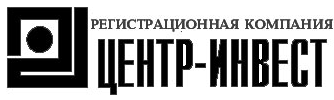 